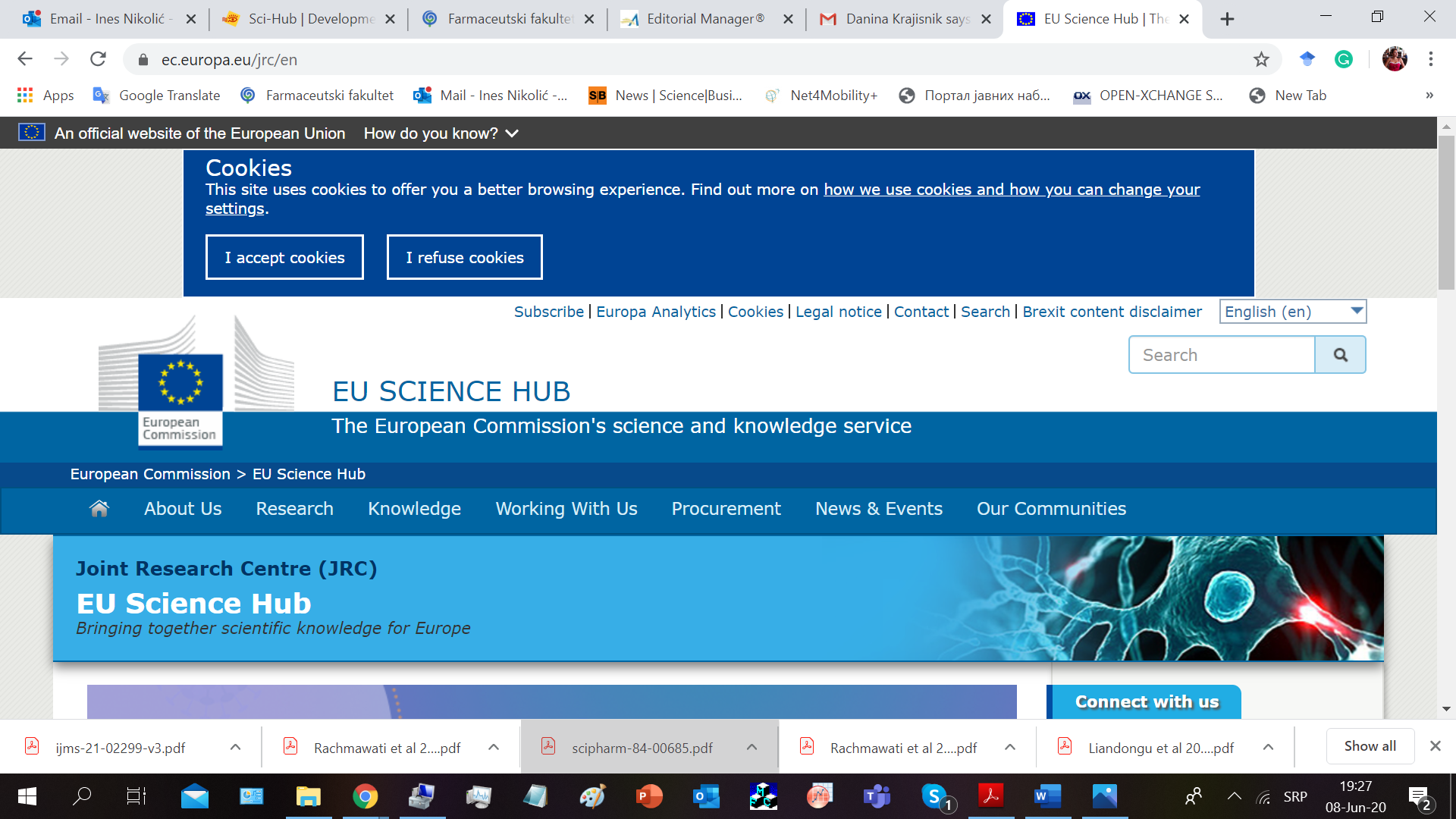 Međunarodni projekti izgradnje kapaciteta Training and Capacity Building ProjectsPoziv2019-1-TCB-NanoBiotech Naslov projektaBoosting Capacities for Advanced Characterization of Nano-Dispersed Drug-Delivery SystemsAkronimNanoDictionSažetak projektaPoslednjih godina uočava se značajno interesovanje za nanotehnologiju kao pristup u dizajniranju inovativnih nosača za isporuku aktivnih supstanci. Upravo je to jedan od načina kojim se može unaprediti dijagnostika i poboljšati ishod lečenja bolesti. Istraživačka grupa prof. Snežane Savić, radeći sa paletom različitih nanosistema i lekovitim supstancama zahtevnih fizičko-hemijskih svojstava (od dobro poznatih i utemeljenih, do novopatentiranih jedinjenja), stekla je višegodišnje iskustvo u ovoj oblasti. U saradnji sa Zajedničkim istraživačkim centrom Evropske komisije, a kroz projekat izgradnje kapaciteta NanoDiction, osnažena je postojeća ekspertiza u oblasti savremene fizičko-hemijske karaktreizacije i stekla su se znanja i iskustava u domenu bioloških in vitro ispitivanja nanosistema. Interaktivni rad kroz balansiranu i dobro osmišljenu mešavinu predavanja i eksperimenata, omogućio je učesnicima projekta da steknu specifična znanja u multikulturalnom okruženju Nanobiotehnološke laboratorije u Ispri (Italija) - jedne od najbolje opremljenih evropskih naučnih ustanova u ovoj oblasti. Time se otvorio put za buduće istraživačke saradnje, a Farmaceutski fakultet stekao reference i  kapacitet za uspostavljanje novih metodologija, koje ga čine prepoznatljivim u oblasti karakterizacije nanosistema za farmaceutsku primenu.Rukovodilac projektaProf. dr Snežana SavićČlanovi konzorcijumaFarmaceutski fakultet Univerziteta u BeograduInstitut za hemiju, tehnologiju i metalurgiju Univerziteta u BeograduUčesnici projektaInes NikolićTanja IlićJelen ĐokovićJelena MitrovićDanijela RanđelovićGodina realizacije projekta: 2019.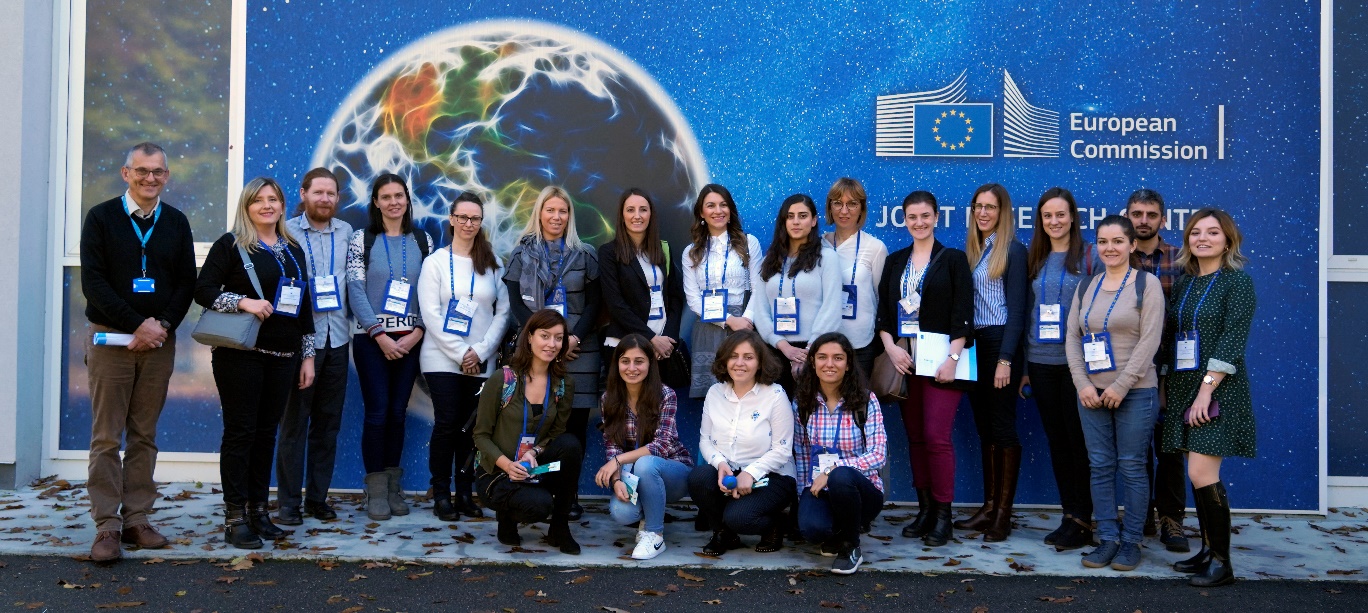 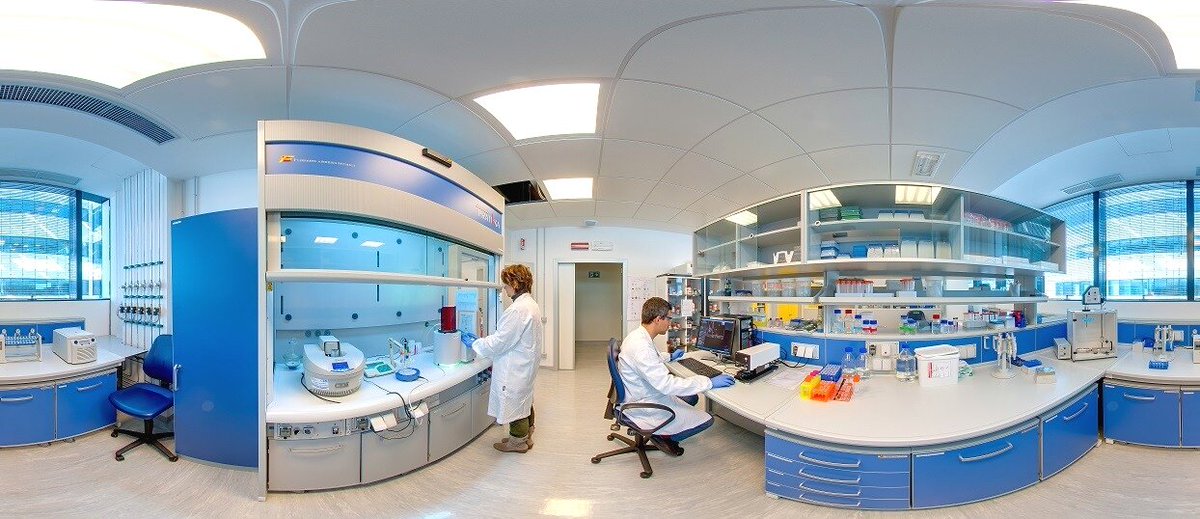 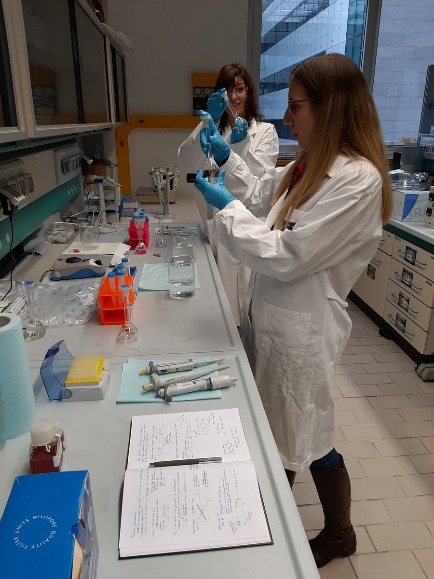 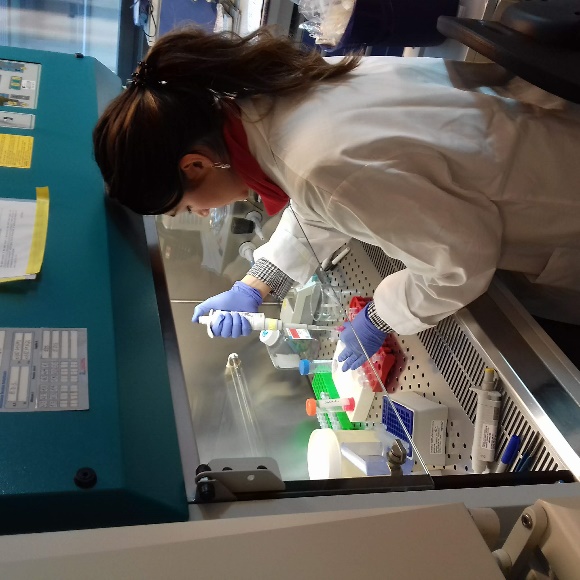 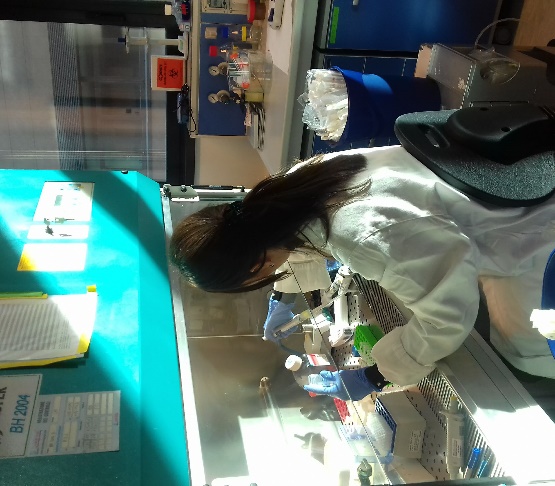 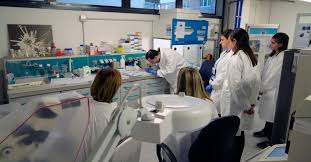 